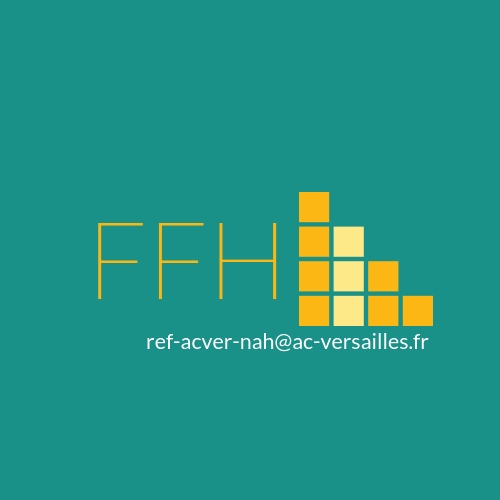 FORMATIONFAIRE FACE AU HARCELEMENT M6.10 CONSTRUIRE UN PROJET DE PREVENTIONCONTEXTE :Gestionnaire DAFORPublic concerné : Nombre :Lieu de formation : Date :  Format :  Formateurs :Objectifs généraux annoncés : - Comprendre les enjeux d’un plan de prévention- S’emparer d’outils et de ressources nécessaires à l’élaboration d’un plan de prévention- Connaître les étapes d’un plan de préventionDEROULE Compétences du stagiaire à l’issue de la formation (référentiel des métiers du professorat et de l’éducation BO du 25 juillet 2013)Compétences du formateur activées ( extrait du référentiel du formateur BO n° 30 du 23 juillet 2015)Les professeurs et les personnels d'éducation, acteurs du service public d'éducationFaire partager les valeurs de la RépubliqueInscrire son action dans le cadre des principes fondamentaux du système éducatif et dans le cadre réglementaire de l'école Les professeurs et les personnels d'éducation, pédagogues et éducateurs au service de la réussite de tous les élèvesConnaître les élèves et les processus d'apprentissagePrendre en compte la diversité des élèvesAccompagner les élèves dans leur parcours de formationAgir en éducateur responsable et selon des principes éthiquesLes professeurs et les personnels d'éducation, acteurs de la communauté éducativeCoopérer au sein d'une équipeContribuer à l'action de la communauté éducativeCoopérer avec les parents d'élèvesCoopérer avec les partenaires de l'écoleS'engager dans une démarche individuelle et collective de développement professionnelCompétences communes à tous les professeursLes professeurs, praticiens experts des apprentissagesConstruire, mettre en œuvre et animer des situations d'enseignement et d'apprentissage prenant en compte la diversité des élèvesOrganiser et assurer un mode de fonctionnement du groupe favorisant l'apprentissage et la socialisation des élèvesÉvaluer les progrès et les acquisitions des élèvesPenser - Concevoir - ÉlaborerConnaitre les fondamentaux de la formation professionnelleIdentifier les conditions qui favorisent l’efficacité́ d’une formation et une évolution chez les apprenants. Analyser la commande institutionnelle ainsi que les besoins et les attentes des apprenantsElaborer un programme de formationConcevoir le scenario et les ressources spécifiques pour une formation hybride ou à distance.Anticiper les moyens logistiques etc…Mettre en œuvre, animer Introduire et conclure une séquence de formation.Installer un environnement bienveillant et sécurisant Mettre en œuvre des modalités pédagogiques et des techniques d’animationAccompagner les apprenants dans leur apprentissageGérer les phénomènes de groupe et d’individualité́.Gérer les spécificités de l’animation et de l’accompagnement à distance.Co-animerAccompagner l’individu et le collectifAccompagner les individus et les équipesDonner aux individus et aux équipes des outils pour agirAider chacun à s’engagerObserver - Analyser  - ÉvaluerObserver et analyserContribuer à l’évaluation d’un dispositif de formationS’efforcer de mesurer le transfert de la formation sur l’enseignement et l’action éducativeSavoir accepter les remarquesCompétences du chef d’établissement à l’issue de la formation (référentiel des personnels de direction, BO n°1 du 3 janvier 2002)Compétences du chef d’établissement à l’issue de la formation (référentiel des personnels de direction, BO n°1 du 3 janvier 2002)Savoir administrer un établissementSavoir construire dans la concertation la politique pédagogique et éducative de l’établissementSavoir impulser, animer et conduire cette politique pédagogique et éducativeSavoir administrer un établissementSavoir construire dans la concertation la politique pédagogique et éducative de l’établissementSavoir impulser, animer et conduire cette politique pédagogique et éducativeTempsObjectifsContenusModalités de travailMatériel, support5’S1 ACCUEILLIR, PRESENTER- Présenter les objectifs de ce moduleGrand groupeVidéoprojecteurPowerpoint5’S2 CONTEXTUALISER- Retour rapide sur le module précédent (faire le lien avec le protocole qui est partie intégrante du plan)15’ S3 COMPRENDRE LES ENJEUXCONSTRUIRE UNE CULTURE COMMUNE,  DES ELEMENTS DE LANGAGE1. Quels sont les enjeux d’un plan de prévention ? Grand groupeVidéoprojecteurPowerpoint 45’S4 SUR QUELS OUTILS ET RESSOURCES S’APPUYER ? 2. Quels sont les outils et ressources nécessaires ? (animation powerpoint : faire apparaître les 4 axes les uns après les autres : animation)3 groupes3 feuilles word pour les stagiairesGrilles d’invariants pour les formateurs15’S5 ECHANGERSYNTHETISERRestitutionGrand groupePowerpoint15’S6RESSOURCE SUPPLEMENTAIRE3. Les sites ressources- Site académique- Site nationale NAHGrand groupePowerpoint10’S7LES ETAPES POUR CONSTUIRE UN PLAN DE PREVENTION- Commentaires des étapes sur le pptGrand groupePowerpoint10’S8EVALUATION ET CONCLUSION- Synthèse des évaluationsGrand groupePowerpointJ + 1CLOTURER (post-formatin)SUIVI lors des 3 modulesFormateurs